EARTHLY GIFTS  KEY G 4/4 by EMMANUEL ATUANYACHORUSEarthly gifts we offer You Oh God; $* (Oh God) Receive us; Oh God and bless us. Shower Your blessings upon us D/$*REFRAIN: Come, come, come, come and bless Your peopleVERSES: Our hearts we give You; full of thanks  REFReceive our hearts; we give to You REF & CHORUSWe give You bread; bread and wine REFReceive our bread; we give to You REF & CHORUSWe give you gifts from our hearts REFReceive our gifts; we give to You REF & CHORUSWe give You Praise; Praise and thanks REFReceive our Praise; we give to You REF & CHORUS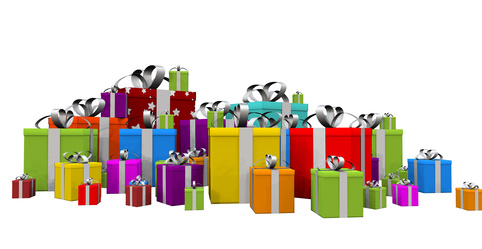 FSPCO/ICCC